永野さんインタビュー【借入内容】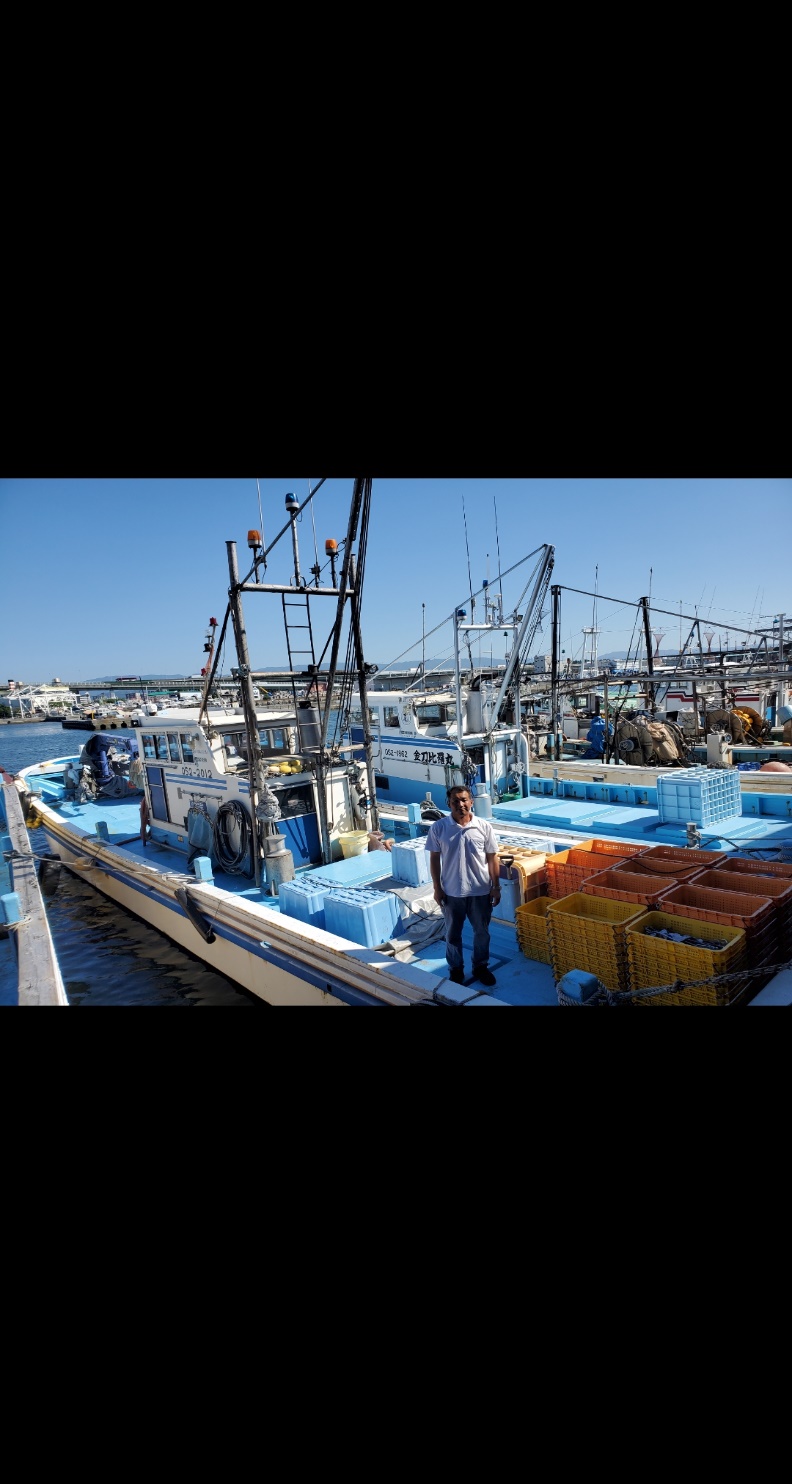 ・沿岸漁業改善資金：経営等改善資金（燃料費消費節減機器等設置資金）を利用・資金使途：機関換装の購入・借入金額：500万円：償還期間：5年（据置0年）・借入時期：令和元年度■普段はどのような種類の魚を取っているのですか？→主にシラス漁です。5月から12月頃にかけて収穫しています。遠ければ淡路島のあたりまで取りに行くこともありますね。　現在は乗組員5人とともに出漁しています。自分の力で、無理せずにやっていきたいと思っています。■永野さんは以前も沿岸漁業改善資金を借りられていますよね。→約10年ほど前に、1回目を借りました。その当時は200万円でした。　今回は500万円です。■なぜ借りようと思われたのですか。→仮に手元資金があったとしても、何が起きるか分からないので、少しは手元に置いておかないと、と思い借りました。この制度は、無利息ですし、設備投資をする際、使えるものなら使った方がいいと思ったからです。■3回目の借入の検討はされていますか。→今の乗っている漁船も改修しながら40年近く使っています。メンテナンス次第でまだ使えます。ただ、後継ぎがいないとなかなか設備投資は、しにくいのが現状です。■今後借りる方に一言いただけますか。→この制度を使えば、手持ち資金で一括で支払わなくてもいいので、手元に一定置いておけますし、また無利息でもあるので、借りる条件が整っているのであれば、利用したらいいと思いますよ。